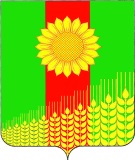 СОВЕТ ПОЛТАВЧЕНСКОГО СЕЛЬСКОГО ПОСЕЛЕНИЯ
КУЩЕВСКОГО РАЙОНАРЕШЕНИЕот  12.01.2023  г.                                                                                     № 142село ПолтавченскоеО внесении изменений в решение Совета Полтавченского сельского поселения Кущевского района от 28 января 2022 года №97 «Об утверждении Положения о муниципальной службе в администрации Полтавченского сельского поселенияКущевского района»      В целях приведения нормативного правового акта Совета Полтавченского сельского поселения Кущевского района в соответствии с действующим законодательством, Совет Полтавченского сельского поселения Кущевского района, РЕШИЛ:Внести в приложение к решению Совета Полтавченского сельского поселения Кущевского района от 28 января 2022 года № 97  «Об утверждении Положения о муниципальной службе в администрации Полтавченского сельского поселения Кущевского района» следующие изменения:часть 1 статьи 11 дополнить пунктом 12 следующего содержания: «12) приобретения им статуса иностранного агента»;часть 1 статьи 22 дополнить пунктом следующего содержания:« 4) приобретения муниципальным служащим статуса иностранного агента»;в пункте 4 статьи 13 слова «главы администрации (губернатора)» заменить словом «Губернатора»;в пунктах 6.1., 7, 8 статьи 15 слова «глава администрации (губернатор)» в соответствующем падеже заменить словом «Губернатор» в соответствующем падеже.     2. Начальнику общего отдела администрации  (Воробьева О.А.) разместить настоящее  решение на официальном сайте Полтавченского сельского поселения в сети «Интернет».     3.	Контроль за выполнением настоящего решения оставляю за собой.     4. Настоящее решение вступает в силу со дня его  официального  обнародования. Глава Полтавченского сельского поселенияКущевского района                                                                      И.А.Нартова